Martin der 1.Jahr der Königsehre: 2009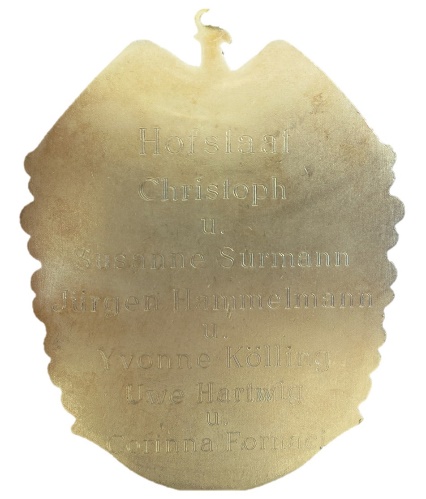 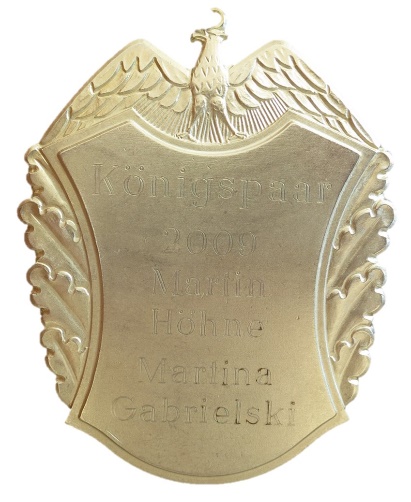 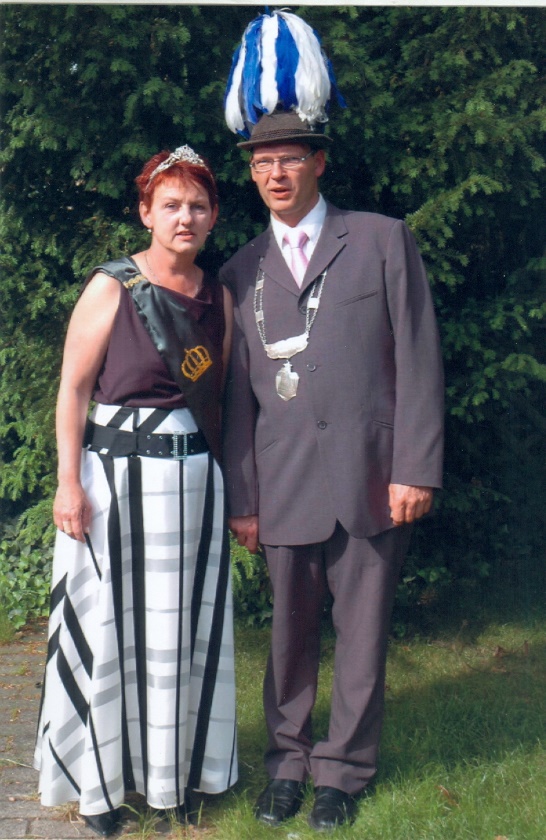 König: Martin Höhne  & Martina Gabrielski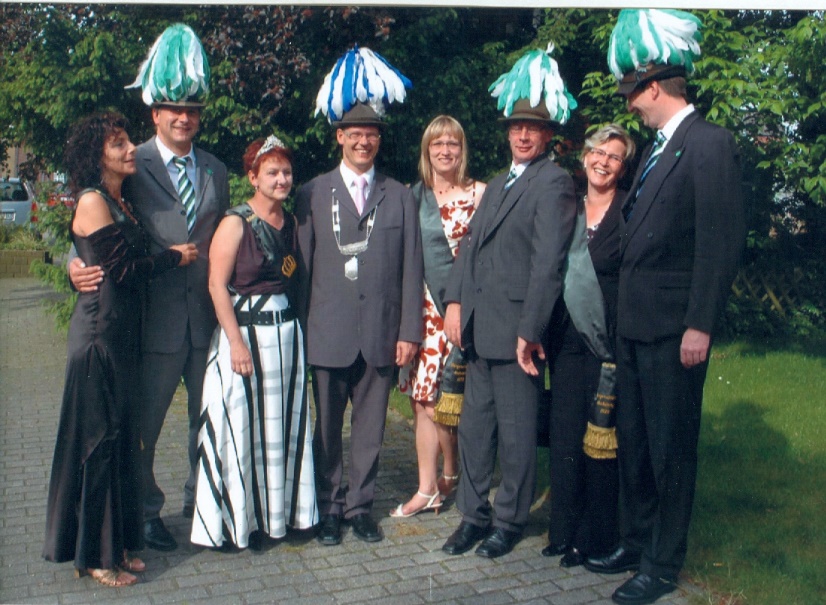 Hofstaat:Corinna Foruaci & Uwe Hartwig, Ivon Kötting & Jürgen Hammelmann, Susanne & Christoph SurmannEinladung:   Einladung 2010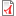 